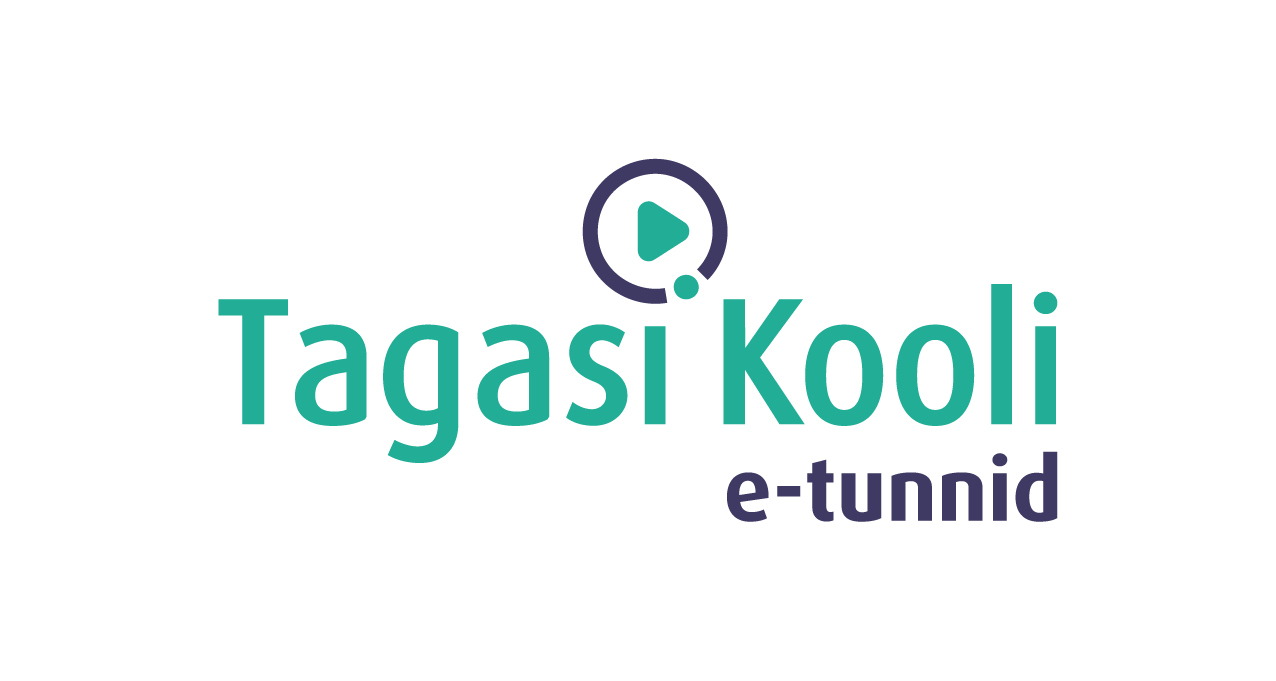 E-TUND – KOHTUME ÜHISES VIRTUAALSES KLASSIRUUMIS        TUNNIKAVA #372* Tunnikava on loodud selleks, et pakkuda õpetajatele välja erinevaid variante õpilaste aktiivseks kaasamiseks tunni teemasse. Tunnikavas on meetodite osas tihti välja pakutud valikuvariante ja õpetaja teeb ise otsuse, millist meetodit kasutada. Tunnikava ei pea tingimata kasutama.Tunni teema:Miks on õun parem kui komm?Külalisõpetaja:Toitumisnõustaja Katri MerisaluÕpilased:1.–3. klassTunni õpieesmärk:Õpilane teab, millised erinevad suhkrud on olemas, kui palju suhkrut päevas süüa oleks optimaalne ja millistest allikatest suhkrut saab.Seos RÕK-iga:vaimne ja füüsiline tervis ning ohutus45-minutilise tunni ülesehitus:Tunni ettevalmistusõpetajatele ja õpilastele:Vajalikud vahendid video vaatamiseks: arvuti, internetiühendus, kõlarid, projektor. Palun avage arvuti, projektor ja e-tunni YouTube'i link.Logige võimalusel sisse YouTube'i keskkonda, et saaksite anda märku oma klassi liitumisest tunniga ja edastada õpilaste küsimusi.Kontrollige kõlareid, et heli oleks kosta kogu klassiruumis.ETTEVALMISTUS E-TUNNIKSTutvuge õpilaste töölehega. Printige ja jagage see õpilastele. Õiged vastused on välja toodud siin tunnikavas allpool paksus kirjas ja allajoonitult. Soovitame toidusedeleid uurida terve klassiga koos, eriti 1. klassi õpilaste puhul. Eesmärk on 1) tekitada harjumust koostisosade siltide lugemiseks, 2) tutvuda erinevate suhkrute nimedega.Vanemate õpilastega võite lisaks veel uurida suhkru mitut nime (asub eraldi failis).Tunni teema taust:Magus kipub ikka lastele meeldima ja käsi sinna kommikausi poole minema, kui need laual seisavad. Võib-olla ei teegi üks kommike meie tervisele midagi hullu, aga on põhjuseid, miks puuvili siiski parem valik esimese magusanälja kustutamiseks oleks. Või kas äkki on hoopis teisi tervisele kasulikke fakte, mida juba maast madalast teadma peaksime? Toitumisnõustaja Katri Merisalu räägib lastele natuke suhkrust ja sellest, miks on õun tugevam vahepala kui komm. E-tund valmib koostöös Rimi Eestiga.Häälestus ja ülesanne video ajaks5 minHÄÄLESTUS 5 minPaluge õpilastel täita esimene tabel töölehelt. Ülesanne on mõelda, millised looduslikud ja tehislikud kohad on nende kodulinnas või -külas mõeldud inimestele, loomadele ja autodele. (Nt koolid, pargid, lasteaiad, poed, kinod, bussipeatused, rannad jne inimestele; metsad, pargid, rannad, jõed, loomaarstid loomadele; parklad õues ja poodides autodele, remonditöökojad, parkimiskohad majade vahel jne)ÜLESANNE VIDEO VAATAMISE AJAKSPaluge õpilastel üles märkida küsimused, mis ülekande vaatamise ajal tekkisid, ning need teile edastada. Õpilaste küsimused edastage YouTube’i vestlusse teie ise või paluge seda teha õpilastel. Kui õpilased vaatavad e-tundi üksinda, palun rõhutage neile, et sobimatuid kommentaare ei tohi kirjutada.Otseülekande  vaatamine ja küsimuste esitamine20 minKÜSIMUSTE ESITAMINE KÜLALISÕPETAJALEYoutube’i vestlusesse ootame koolidelt küsimusi külalisõpetajale vormis:Kaari 12. klass, Kurtna Kool. Kuidas saada presidendiks?Õpetaja küsib õpilastelt ja valib välja parimad küsimused. Õpetaja või üks õpetaja pooltmääratud õpilane kirjutab küsimused YouTube'i vestlusaknasse.Kui õpilased jälgivad tundi oma seadmest, siis leppige õpilastega enne tundi kokkuYouTube’i vestluses osalemise reeglid. Reeglite õpetamiseta õpilasi Youtube’i lasta eitohi, sest õpilased hakkavad tundi segama. Kui vestlus muutub liialt segavaks, suletakse vestlus ja küsimusi esitada ei saa. Palun hoiatage oma õpilasi, et võib juhtuda, et kõigile küsimustele ei jõua otseülekandes vastata. Mida varem jõuate küsimused saata, seda suurema tõenäosusega jõuame vastata. Õpilaste iseseisevtöö20 minTööleht “Miks on õun parem kui komm?”Kasuta töölehte nii: enne otseülekannet tee ülesanneotseülekande ajal küsi küsimusi  peale otseülekannet uuri klassiga toidusedeleidENNE OTSEÜLEKANDE VAATAMIST TEE ÜLESANNEKirjuta iga toidu alla nende nimi. Siis tõmba ring ümber nendele, mis sisaldavad sinu arvates palju suhkrut. Võid pildid ka ära värvida.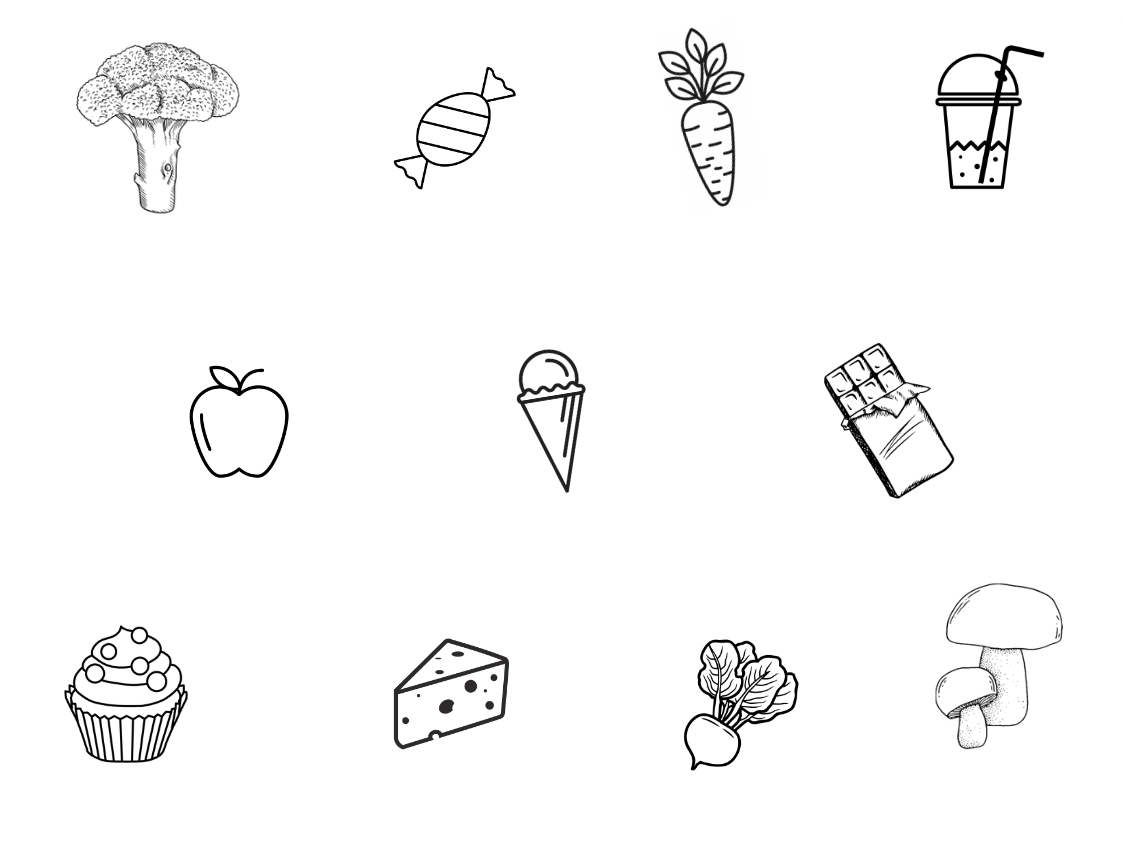 OTSEÜLEKANDE AJAL KÜSI KÜSIMUSISelleks, et saada vastuseid enda jaoks olulistele küsimustele, saad otseülekande ajal esinejale küsimusi esitada. Selleks ütle oma küsimus õpetajale, kes selle esinejale edastab. OTSEÜLEKANDE JÄREL HARJUTAGE SILTIDELT LUGEMIST​​Kas individuaalselt või klassiga koos loe toiduainete koostisosi ja proovi ära tunda kõik suhkrud. Jooni need värvilise pliiatsi või vildikaga alla. Vajadusel küsi abi õpetajalt.Twister mahlapulk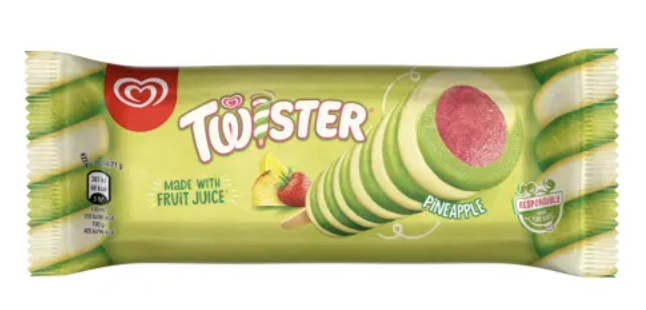 Koostisosad: vesi, suhkur, taastatud lõss, glükoosisiirup, sidrunimahl kontsentreeritud mahlast, maasikamahl kontsentreeritud mahlast, fruktoosisiirup, maltodekstriin, ananassimahl kontsentreeritud mahlast, taimsed õlid (kookos, päevalill), vadakupulber, glükoosi-fruktoosisiirup, stabilisaatorid (guarkummi, jaanileivapuujahu, karrageen), lõhna- ja maitseained, happesuse regulaator, leedrimarjamahla kontsentraat, emulgaator, punapeedimahla kontsentraat, spinati ekstrakt, toiduvärv.Vahukommid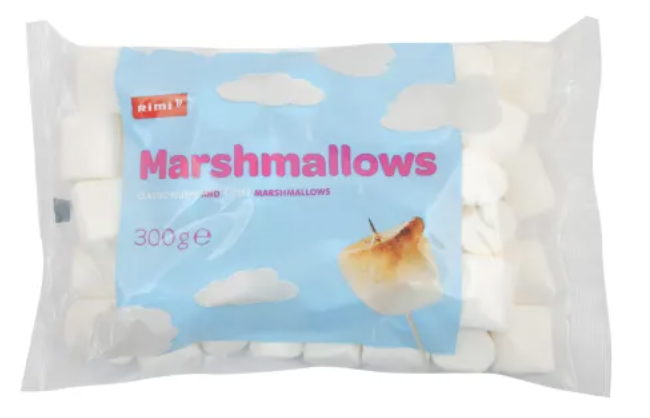 Koostisosad: glükoosi-fruktoosisiirup, suhkur, vesi, dekstroos, maisitärklis, sealiha želatiin, lõhna- ja maitseaine.	Mini Tuc kreekerid

Koostisosad: nisujahu, päevalilleõli, odralinnaseekstrakt, glükoosisiirup, kergitusained, sool, suhkur, sibulapulber, petipulber, dekstroos, hapukoorepulber, happed, petersell, lõhna- ja maitseained, jahu parendaja, lõhna- ja maitsetugevdajad, munad.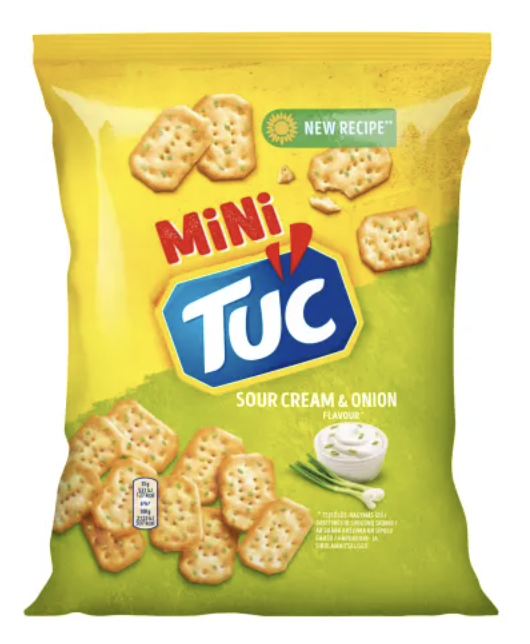 Võimalikud jätkutegevused ja lisamaterjalidhttps://toitumine.ee/kuidas-tervislikult-toituda/toidusoovitused/magusad-ja-soolased-naksid/suhkur-ja-magusained#kalkulaatorhttps://toitumine.ee/kuidas-tervislikult-toituda/toidusoovitused/magusad-ja-soolased-naksid/suhkur-ja-magusained/kuidas-saada-teada-palju-on-toidus-suhkruthttps://www.tai.ee/sites/default/files/2021-03/157970280929_suhkrud_est.pdf 